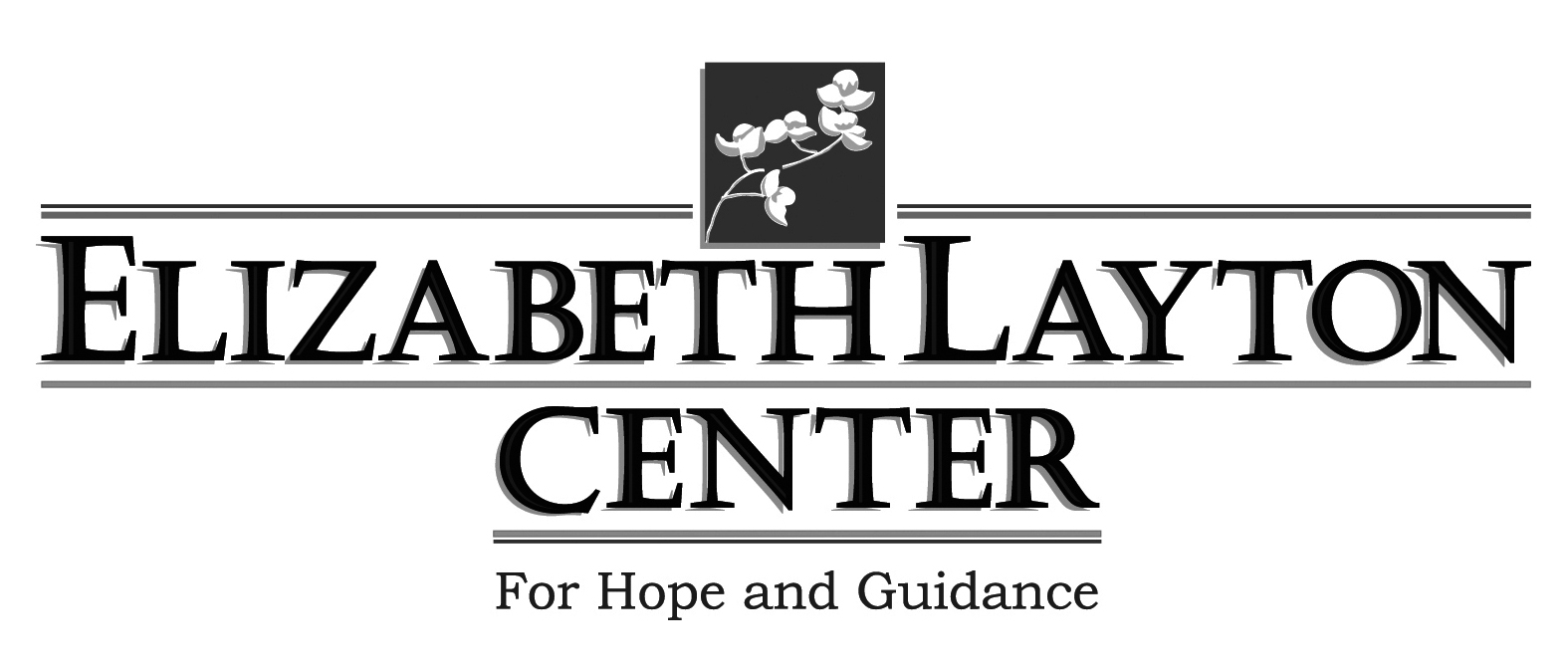 PRE-Employment ApplicationDirect Care Professional PositionPlease furnish all information requested on this application; do not refer to other sources.Date of Filing Application:  _________________________	Date When Available:  ________________Position Desired:  _____________________________________Name:  ___________________________________________________________________________________		Last Name				First Name				Middle NamePresent Address:  _________________________________________________________(____)_____________			Street			City		State 		Zip Code	Telephone NumberEmail: ______________________________________________EDUCATIONAL AND PROFESSIONAL TRAININGDescribe any fieldwork or practicum associated with your academic training.List current license, certification, or registration (Note number and expiration date):Have you ever had a professional license, certification, or registration suspended or revoked?  
           Yes            No   If yes, explain circumstances:  _____________________________________________EXPERIENCE RELEVANT TO POSITION SOUGHTOTHER WORK EXPERIENCEPROFESSIONAL REFERENCESHow did you learn of the position you are applying for?  __________________________________________Other than minor traffic offenses for speeding, parking violations, etc., have you ever been convicted of any criminal offense?             Yes               NoConviction of a crime is not an automatic bar to employment.  The Center will consider the nature of the offense, the date of the offense, and the relationship between the offense and the position for which you are applying.Why do you desire to leave your present position, or why did you leave your last position?Have you ever been involuntarily terminated from employment?           Yes            NoIn the space provided below, in your own handwriting, please write a paragraph or paragraphs stating your reason(s) for seeking employment in the mental health field.AGREEMENT
I hereby certify that the above information to the best of my knowledge is true, accurate, and complete.  Any misrepresentation or willful omissions of facts shall be sufficient cause for disqualification of this application or termination of employment.  Furthermore, it is understood that this application and records become the property of ELC, which reserves the right to accept or reject it.  I further agree to observe all rules, regulations, and policies of ELC.This application for employment shall be considered active for a period of time not to exceed 60 days.  Any applicant wishing to be considered for employment beyond this time period should inquire as to whether or not applications are being accepted at that time.I hereby understand and acknowledge that, unless otherwise defined by applicable law, any employment relationship with Elizabeth Layton Center, Inc., is of an “at will” nature, which means that the Employee may resign at any time and the Employer may discharge Employee at any time with or without cause.  It is further understood that this “at will” employment relationship may not be changed by any written document or by conduct unless such change is specifically acknowledged in writing by the Executive Director of Elizabeth Layton Center, Inc._________________________   ____________Signature				 DateI hereby authorize ELC to conduct a work history and personal reference check along with a pre-employment background check by my signature and voluntarily providing the requested information below._________________________   ____________Signature 				 DateDate of Birth: ________________________Social Security Number: _______________________Driver’s License Number: ______________________Return this application form to:Corporate Office:Elizabeth Layton Center, Inc.ATTN:  Human ResourcesPO Box 677Ottawa, Kansas  66067-0677School or InstitutionDegreeDate ReceivedDates AttendedName of Firmand LocationType of WorkSalaryHour/Month/ or AnnualDatesMonth/Year to Month/YearName of Firmand LocationType of WorkSalaryHour/Month/ or AnnualDatesMonth/Year to Month/YearNameTitle & Company NameEmail AddressTelephone1.2.3.4.If yes, please explain:If yes, please give dates and reasons for the termination: